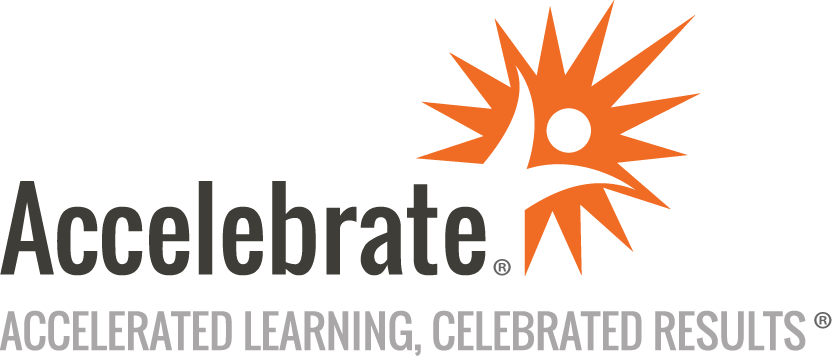 Web Apps with Blazor and ASP.NET Core Web APICourse Number: ASPNC-128
Duration: 3 daysOverviewEmbrace the future of web development with Blazor, the framework that blends the power of .NET with the simplicity of the web. This Web Apps with Blazor and ASP.NET Core Web API training course teaches attendees how to master crafting modern, single-page applications with razor-sharp precision.PrerequisitesStudents need HTML, CSS, JavaScript, and C# programming experience.MaterialsAll students receive comprehensive courseware covering all topics in the course. Courseware is distributed via GitHub in the form of documentations and extensive code samples. Students practice the topics covered through challenging hands-on lab exercises.Software Needed on Each Student PCStudents will need a free, personal GitHub account to access the courseware and will also need to pre-install Visual Studio 2022. In addition, students will need permission to install NuGet Packages. If students are unable to configure a local environment, a cloud-based environment can be provided.ObjectivesUnderstand Blazor's core concepts, history, and hosting models (Server, WebAssembly, Unified, Hybrid)Use WebAssembly and explore its compatibility and advantages over JavaScript and C#Build robust Razor components.Use form functionalitiesUnderstand Razor Component PagesImplement authentication, authorization, and auditing using best practices and new .NET 8 featuresMaster new .NET 8 Render ModesInteract with REST APIsUnderstand JavaScript Interop, call JavaScript functions from C# (and vice versa), and organize JavaScript codeWrite unit tests for Blazor apps using xUnit and bUnit frameworksOutlineIntroduction What is Blazor?History of Blazor Hosting ModelsBlazor ServerBlazor WebAssemblyBlazor UnifiedBlazor HybridWhat’s new for Blazor in .NET 8Running Blazor Code Single Page ApplicationsWhat is WebAssembly?Browser CompatibilityWebAssembly vs. JavaScriptHow does .NET Core / C# run in a web browser?Blazor Application Project TemplateCreate a New ApplicationHosting Blazor with a ASP.NET Core MVC ServerConfigurationDependency InjectionEnvironmentsLoggingHandling ErrorsDebugging WebAssembly in the BrowserRazor Components and Data Binding What is a Component?Creating a Data ModelBinding the Data Model to the HTMLPassing Arbitrary AttributesHandling EventsManually Trigger State Updates and Re-renderingComposing Razor Components Decompose a Component into Smaller ComponentsOne-Way Data BindingTwo-Way Data BindingPass Data from a Parent Component to a Child Component using ParametersPass Data from a Child Component to a Parent Component using Event CallbacksUse Refs to Access DOM ElementsRazor Component LibrariesRazor Component Design PatternsParameters are ImmutableLift State UpManaging State in GeneralNew .NET 8 Persistent Component StateNew .NET 8 Section ComponentsNew .NET 8 QuickGrid ComponentRazor Component Forms What is the purpose of Form?Collecting Data using a Form, Input, Select, and TextArea ElementsExplore Form Element Two-Data BindingBuild Forms with the Blazor Edit Form Razor ComponentExplore the Concept of the Edit ContextSpecialized Edit Form ControlsApplying Validation to the FormDecorating the View Model with Validation AttributesCode Custom Validation AttributesNew .NET 8 Antiforgery TokensRazor Component Pages What is the Page model?Differences between Razor Pages and Razor ComponentsUsing a Razor Component as a PageExplore the Router ComponentConfiguring Page RoutingRoute to Components from Multiple AssembliesUsing Route ParametersUsing the Query StringNew .NET 8 Enhanced Navigation for Static Rendered PagesAuthenication, Authorization, and Auditing What is Authentication?What is Authorization?What is Auditing?Authentication Models for BlazorComponent Attribute-based AuthorizationAuthorization ComponentsAuthorization with C# CodeRoles and ClaimsNew .NET 8 Blazor Identity UIRendering New .NET 8 Render ModesStatic Server RenderingInteractive Server RenderingInteractive WebAssembly RenderingInteractive Auto RenderingAOT vs. JIT CompilationNew .NET 8 Output CachingNew .NET 8 Streaming RenderingUsing Server Data REST APIs with ASP.NET Core Web APIWeb Sockets with SignalRASP.NET Core MVC Web API What is ASP.NET Core MVC?What is a REST API?What is an API Controller?Injecting the Http ClientExploring the Http ClientCalling a REST API from a Blazor Component using the HttpClientBuild a REST API with ASP.NET Core MVCUsing Dapper to access SQL Server DataSignalR Connect a Blazor App to SignalRHubsTwo-Way Data TransferConnect to SignalR with C#Connect to SignalR with JavaScriptInteracting with JavaScript What is the JavaScript Interop?When is JavaScript needed?Synchronous vs. Asynchronous CallsNew .NET 8 JavaScript InitializersHow to call a JavaScript function from a ComponentHow to call C# code from JavaScriptCalling Static MethodsCalling Instance MethodsOrganizing JavaScript Code within a Blazor AppUnit Testing Blazor Apps What is Unit Testing?Testing FrameworksIntegration with IDEPrinciples of Unit Testing Defining a UnitSetup/TeardownTesting in IsolationDetermining What to TestCode CoverageTest FrameworksStubs, Mocks and SpiesxUnit Framework What is xUnit?Testing FrameworkFacts vs. TheoryAssertionsIntegration with Visual StudioTesting Razor Components What Should be Tested on a Razor Component?What is bUnit?Using bUnit with xUnitSetup and define components under tests in C# or Razor syntaxVerify outcome using semantic HTML comparerInteract with and inspect componentsTrigger event handlersProvide cascading valuesInject servicesMock IJsRuntimePerform snapshot testingASP.NET Core Web API What Should be Tested on a Web API?Testing ControllersTesting APIsIntegration Testing of APIsConclusion